CAIET DE SARCINIpentru achiziționare serviciilor de mentenanță a Sistemului informațional automatizat ”Asistența  medicală spitalicească” (SIA AMS), găzduit în infrastructura de cloud guvernamental Chișinău 20221 Introducere SIA AMS este un sistem informațional de tip HIS Hospital Information System [referință  https://en.wikipedia.org/wiki/Hospital_information_system] destinat informatizării spitalelor  din Republica Moldova. Conform H.G. nr. 586 din 24.07.2017 pentru aprobarea Regulamentului  privind modul de ținere a Registrului medical Posesor al SIA este Ministerul Sănătății și  Deținător Compania Națională de Asigurări în Medicină.  SIA AMS a fost implementat în anul 2016 și rulează pe infrastructura guvernamentală MCloud  având ca scop strategic eficientizarea activității medicale la nivel local. Prezenta procedură de  achiziție a fost lansată în scopul contractării serviciilor de mentenanță pentru asigurarea funcționării neîntrerupte, dar și dezvoltarea funcționalităților noi a SIA AMS, în conformitate cu  necesitățile instituțiilor din domeniul ocrotirii sănătății. Sistemul informațional automatizat „Asistenta Medicala Spitaliceasca” (SIA AMS), împreună cu alte sisteme informaționale [Sistemul informațional automatizat „Asistenta Medicala Primara” (SIA AMP); Sistemul informatic de evidenta a resurselor umane in sistemul sănătății (SIERUSS);  Sistemul informațional automatizat „Serviciul de sânge” (SIA SS); Sistemul informațional automatizat „Transplant” (SIA Transplant); Portalul certificatelor de concediu medical; Sistemul informațional automatizat „Registrul de evidenta a vaccinării împotriva COVID-19” (SIA RVC-19)], constituie Registrul medical.Proprietarul Registrului medical este statul, iar Posesorul acestuia este Ministerul Sănătății, Muncii si Protecției Sociale. Deținătorul SIA AMS este Compania Națională de Asigurări in Medicina.In conformitate cu HOTARAREA Nr. HG586/2017 din 24.07.2017, pentru aprobarea Regulamentului privind modul de tinere a Registrului medical, cu modificările si completările ulterioare, printre obligațiile Deținătorului Registrului medical se numără:- „sa asigure implementarea masurilor organizatorice si tehnice necesare pentru asigurarea confidențialității si securității datelor cu caracter personal in conformitate cu dispozițiile Legii nr. 133 din 8 iulie 2011 privind protecția datelor cu caracter personal si Hotărârii Guvernului nr. 1123 din 14 decembrie 2010 „Privind aprobarea Cerințelor fata de asigurarea securității datelor cu caracter personal la prelucrarea acestora in cadrul sistemelor informaționale de date cu caracter personal”;”.- „sa asigure accesul securizat la informația din Registrul medical, respectarea condițiilor de securitate si a regulilor de exploatare a acestuia;”.Deținătorul Registrului medical are dreptul „să inițieze procedura de suspendare a drepturilor de acces la Registrul medical dacă nu se respectă regulile, standardele şi normele general acceptate în domeniul securității informaționale și protecției datelor cu caracter personal;”.Beneficiarul este prestator de servicii medicale. In calitate de Registratori ai Registrului medical, Beneficiarul are obligația „sa efectueze acțiunile de asigurare a securității informației, sa documenteze cazurile si tentativele de încălcare a acesteia, precum si sa întreprindă masurile ce se impun pentru prevenirea si lichidarea consecințelor;” si totodată „sa ia masurile organizatorice si tehnice necesare pentru asigurarea regimului de confidențialitate si securitate a datelor cu caracter personal in conformitate cu instrucțiunile detonatorului Registrului medical;”.Cerințele din prezentul caiet de sarcini sunt minime și obligatorii, descrierea acestora fiind făcută la  general și cu indicarea celor mai esențiali parametri tehnici sau, în măsura posibilităților, cu  descrierea performanțelor și/sau cerințelor minime. Ofertanții vor răspunde punct cu punct cerințelor din prezentul caiet de sarcini.1.1 Sistemul informațional supus mentenanței: SIA ”Asistența medicală spitalicească” – HIPOCRATE H3 concept - soluție informatică destinată  activității medicale, matura, complexă, flexibilă și operațională. 1.2 Scopul Sistemului • Crearea unei platforme comune și solide de management a informațiilor medicale la  nivelul spitalelor din Republica Moldova; • Gestionarea eficientă a informațiilor medicale cu privire la pacienți, într-o manieră ce va  permite analiza, optimizarea și raportarea informațiilor pe nivele de responsabilitate; • Asigurarea unei structuri omogene, compactă pentru care se vor aplica aceleași  proceduri, servicii de instruire și suport, independente de particularitățile tehnice existente; 1.3 Subiecții raporturilor juridice Posesorul SIA – Ministerul Sănătății Deținătorul SIA – Compania Naționale de Asigurări în Medicină; Registratorii și Utilizatorii SIA -*************************** 1.4 Arhitectura sistemului Arhitectura SIA AMS este realizată pe 3 nivele: Aplicație, Baza de date, Client web. Fiecare  instanță aplicativă a fiecărei institutii medicale inclusa in SIA AMS este conectată la o bază de date Microsoft SQL Server. În  ceea ce privește distribuția serverelor fiecare instanță aplicativă rulează pe un server virtual și  este conectată la o bază de date relațională care rulează la fel pe un server virtual. Practic fiecare institutie medicala inclusa in SIA AMS are o aplicație HIS corespondentă care îi permite să gestioneze activitatea  medicală prin colectarea și gestionarea fișelor medicale ale pacienților pe durata episoadelor de  boală. Pentru fiecare unitate medicală se folosesc două servere: unul de aplicație și unul de  baze de date, ambele virtuale, cu sistem de operare Windows Server.Sistemul Hipocrate v.H3Concept funcționează exclusiv pe servere virtuale și se asigura astfel o  independentă optimă față de hardware-ul disponibil, deoarece mașinile virtuale pot rula sau  pot fi migrate de pe un server fizic pe altul fără modificări.  Segmentarea operațiunilor din cloud-ul guvernamental este foarte clară: Administratorii MCloud desfășoară activități de tip IaaS (Infrastructure aș a Service) și PaaS (Platform as a  Service, în timp de sistemul ofertat este un SaaS – Software as a Service. Schema nivelelor  operaționale este simplă: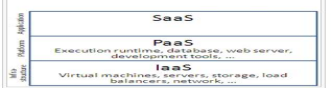 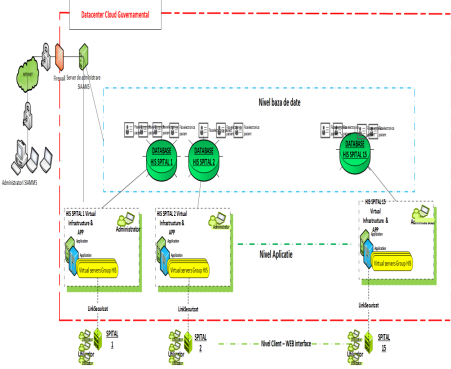 Arhitectura locală: La nivel local, adică al centrelor medicale, modelul arhitectural este deosebit de simplu. Stațiile  de lucru sunt conectate în rețeaua LAN locală – protejată de firewall - și accesează instanță  aplicativă informațională din MCloud a institutiei medicale prin intermediul navigatorului de internet, la  fel cum accesează orice altă pagină web în care sunt necesare credentiale de acces. Sistemul  informatic integrat accesat astfel este capabil să gestioneze activitatea medicală din interiorul  instituției: Fișa pacientului, Laborator, Farmacie, Bloc alimentar, Analiza și Rapoarte,  Statistică. În centrele medicale care au imagistica, pe una dintre stațiile de lucru va funcționa un  colector de fișiere mari, numit PACS, pentru a nu încărca traficul peste internet în mod inutil;  astfel se evita și necesitatea unei conexiuni internet deosebit de bune intre centrele medicale și  datacenterul MCloud. Conexiunea este securizată în mod transparent pentru utilizator (certificat ssl pentru care  utilizatorul nu trebuie să execute nici un fel de acțiune) și are în aplicație drepturile specifice  rolului corespunzător din cadrul centrului medical.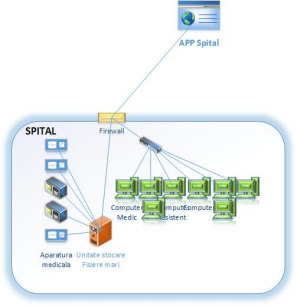 2 Noțiuni generale Termeni și definiții În prezentul document se vor utiliza următorii termeni: Sistem informatic supus mentenanței – totalitatea componentelor software de bază (cod  compilat și cod sursă) și de suport (SO, SGBD, etc.), procesele și procedurile de lucru realizate  de utilizatori persoane și sistem în scopul valorificării funcționalului acestuia; Utilizator – orice persoana sau grup de persoane care folosește informația din sistemul  informatic sau interacționează direct cu acesta. Mentenanța reprezintă un ansamblu de activități tehnico-organizatorice care au drept scop asigurarea funcționării sistemului la un nivel agreat de disponibilitate. Prin activități atât  operaționale de întreținere a componentelor sistemului informatic, cât şi creare de procese, funcționalități noi menite să asigure funcționarea normală sau dezvoltarea sistemului. Tipurile de mentenanță: a) Mentenanță corectivă (reactivă) – asigură repunerea în funcțiune a sistemelor defecte,  după ce acestea au suferit o defectare parțială sau o pană, prin activități de localizarea  defectelor, diagnoză și de eliminare a defecțiunilor apărute, urmate de controlul bunei  funcționări. Intervenția se consideră acceptabilă dacă sistemul funcționează la un nivel  minim acceptat. b) Mentenanță preventivă – reprezintă un proces de întreținere planificată, ce are ca scop  menținerea sistemului, în condiții normale de funcționare, prin inspecție sistematică,  detecție, optimizare, ajustarea componentelor, împreună cu executarea unor operațiuni de  revizie periodică și de reglare. Mentenanța preventivă urmează a fi efectuată conform Planului de mentenanță – elaborat de prestator și coordonat cu beneficiarul Sistemului,  care identifică sarcinile de mentenanță și intervalele corespunzătoare , în funcție de timpii  de funcționare sau de cicluri de funcționare.  c) Metenanță adaptivă – constă în modificarea produsului software, care asigură capacitatea  sa de funcționare în condiţii (mediu) modificate sau care se modifică. Persoanele responsabile (beneficiar) – persoanele desemnate de Beneficiar care sunt în  drept de a solicita de la Prestator oferirea serviciilor aferente obiectului achiziției și prin  intermediul cărora Prestatorul comunică cu Beneficiarul. Persoanele responsabile din partea  Beneficiarului dispun de competențe și drept de decizie privind solicitarea serviciilor conform  prezentului contract. Problemă – reprezintă cauza primară a apariției incidentelor. Solicitare – orice interpelare din partea Beneficiarului aferentă sistemului informatic  deservit. Solicitările pot fi: a) Solicitare de suport – reprezintă o solicitare a unui serviciu prevăzut expres de acordul  de prestare servicii (SLA) privind funcționarea SIA sau/și mediului conex. În rezultatul  solicitării de suport Beneficiarul așteaptă prestarea serviciului solicitat conform nivelului  de calitate prestabilit..b) Incident – reprezintă orice solicitare care are la bază un incident de funcționare a  sistemului informatic. În rezultatul solicitării de suport Beneficiarul așteaptă o soluție  privind înlăturarea sau ocolirea incidentului / problemei enunțate.. c) Solicitare de dezvoltare – orice solicitare care necesită dezvoltarea sistemului  informatic și presupune realizarea de noi funcționalități prin elaborarea de cod program  sau modificare conținut informațional a BD (bazei de date).  Nivelul serviciului – reprezintă nivelul agreat de Beneficiar al indicatorilor cantitativi care  caracterizează calitatea funcționării serviciului (conform terminologiei internaționale Service  Level Agrement). Principiul “cel mai bun efort” – situație în care Prestatorul va depune toată diligența în  vederea prestării Serviciilor la cea mai înaltă calitate posibilă dar fără a garanta conformarea la  parametri de calitate prevăzuți în prezentele Reguli; Orele de lucru – 24/24. 3 Obiectul achiziției Obiectul achiziției constă în prestarea serviciilor de mentenanță pentru Sistemul informațional  automatizat ”Asistența medicală spitalicească”, conform următorului tabel:4 Descrierea și conținutul serviciilor 4.1 Serviciile aferente mentenanței corective 1. Managementul incidentelor:• Servicii de linie fierbinte pentru gestiunea incidentelor: recepționarea, înregistrarea,  analiza, clasificarea incidentelor, urmărirea procesului de soluționare și închiderea  incidentului; • Corectarea erorii sau identificarea și aplicarea unei soluții de ocolire a acesteia; • Depanarea erorilor, formarea raportului de analiză și a recomandărilor; • Gestiunea jurnalului de incidente și raportare statistice privind incidentele; • Consultarea utilizatorului în aspecte ce dețin de incapacitatea acestora de utilizare a  Sistemului informatic. Solicitările de consultanță sunt considerate incidente în cazul  dacă determină incapacitatea utilizatorului de a utiliza funcționalul Sistemul informatic. 2. Asistența administratorilor Beneficiarului la lucrările de restabilire a sistemului  informatic; 3. Expertiza și documentarea detaliată a incidentelor; 4. Monitorizarea parametrilor de funcționare a sistemului.Prestarea serviciilor se va efectua conform regulilor descrise în anexa nr.2.4.2 Serviciile aferente mentenanței preventive Serviciile aferente mentenanței preventive sunt orientate spre depistarea și înlăturarea  erorilor ascunse și se vor efectua în conformitate cu un Plan-program elaborat de Prestator şi  aprobat de Beneficiar. Asigurarea mentenanței preventive cu personal calificat si avizat permite Beneficiarului sa opereze si sa exploateze normal sistemul. Mentenanța preventiva are un rol esențial in buna funcționare a SIA AMS si are următoarele obiective:funcționarea optima si continua a sistemului din perspectiva Beneficiarului; eventualele incidente sau operațiuni uzuale trebuie sa aibă un impact minim asupra modului de operare a sistemului de către Beneficiar;identificarea din timp a parametrilor cu valori anormale, înaintea apariției defectiunilorremedierea in timp util a condițiilor care au dus la apariția valorilor incorecte a parametrilor sistemelor, preîntâmpinând astfel eventualele defecțiuni;prelungirea duratei de exploatare a sistemuluireducerea timpilor in care sistemele sunt scoase din funcțiune si reducerea la minim a duratei de remediere a defectelor;reducerea costurilor cu reparațiile.Serviciile de mentenanța preventiva care fac obiectul contractului includ: 1. Verificarea codului sursă al sistemului în vederea identificării defectelor ascunse: verificarea codului sursă și raportarea erorilor și riscurilor potențiale depistate, identificarea soluției optime pentru înlăturarea erorilor depistate, înlăturarea erorilor conform unui plan agreat cu Beneficiarul, verificarea si testarea modificărilor;implementarea modificărilor;urmărirea funcționarii corecte a sistemului in urma implementării modificărilor si eventualelor masuri corective.2. Managementul problemelor: identificarea, analiza și descrierea problemei,  determinarea soluțiilor în baza: analizei incidentelor, stabilirea cauzei care a produs incidentul;monitorizării operațiunilor și componentelor critice a sistemului;urmăririi funcționarii corecte a sistemului in timpul operațiunilor programate si desfasurate asupra altor sisteme atunci când Beneficiarul identifica un potențial impact direct.3. Analiza parametrilor de funcționare a sistemului, identificarea și raportarea riscurilor potențiale:analiza constanta a modului in care funcționează sistemul din punct de vedere a securității;propuneri înaintate Beneficiarului de îmbunătățire a securității sistemului, realizate împreună cu specialiștii MCloudacțiuni care sa aibă ca efect înlăturarea riscurilor identificate;masuri care sa permită intervenții rapide, de restaurare a sistemului si/sau menținerea acurateței informației in situații de expunere la riscuri.4. În cadrul lucrărilor de organizare și realizare a planului de restabilire - efectuarea copiilor de rezervă (back-up) şi restabilire în caz de dezastru conform planului aprobat. Întrucât informația din bazele de date este proprietatea Beneficiarului, Furnizorul de servicii va avea rol consultativ in realizarea backup-ului si se va implica activ in eventualele scenarii in care restaurarea din backup devine obligatorie.4.3 Serviciile aferente mentenanței adaptive Serviciile de mentenanță adaptivă vor fi solicitate și prestate la necesitate. Instituțiile spitalicești care utilizează SIA AMS pot înainta solicitări de dezvoltări de funcționalitate a Sistemului, care vor fi examinate și coordonate centralizat de către Posesorul Sistemului  (Ministerul Sănătății). Necesitățile de dezvoltare validate vor fi comunicate prestatorului  serviciilor de mentenanță, pentru estimarea efortului și eventual pentru realizare, exclusiv de  către persoanele responsabile desemnate în acest sens de către Posesorul SIA AMS. Serviciile respective vor avea loc la solicitarea și vor fi contractate per om/zile. Oferta financiară aferentă serviciilor respective va fi perfectată conform principiilor  descrise în anexa nr.1 capitolul c. Serviciile respective intervin drept rezultat al unei solicitări de dezvoltare și sunt gestionate  conform cerințelor descrise în anexa nr.2. 1. Analiza impactului modificărilor mediului (cadrul normativ legal, procesele de business,  impactul modificării componentelor infrastructurii TIC, etc.) asupra sistemului informatic și formularea recomandărilor de dezvoltare a sistemului informatic; 2. Adaptarea componentelor sistemului informatic pentru migrarea pe alte platforme  hardware, utilizarea a noi capacități de producere, etc. 3. Analiza parametrilor de funcționare a sistemului în vederea stabilirii suficienței  performanță și formularea sarcinilor de optimizare / dezvoltare; 4. Analiza solicitărilor și definirea cerințelor de modificare. Consultarea Beneficiarului în  vederea formularea sarcinilor de dezvoltare; 5. Modificarea codului sursă conform noilor cerințe impuse de cadrul normativ sau mediul  de producție. 6. Managementul schimbărilor: consultarea specialiștilor beneficiarului în vederea elaborării planurilor de implementare  a modificărilor și suportul la implementarea acestora; analiza impactului, testarea și suportul privind aplicarea reînnoirilor pentru sistemele de  operare, SGBD și alte componente program externe cu care interacționează sistemul  informatic; testarea de comun cu specialiștii Beneficiarului a impactului modificărilor asupra  parametrilor de funcționare și siguranței sistemului informatic; 7. Documentarea sistemului și lucrărilor de reinginerie. 8. Perfectarea scripturilor de corectare a datelor în vederea soluționării incidentelor legate  de sistem. 9. Gestionarea documentației, inclusiv planul de continuitate aferente sistemului. 5 Nivelul Serviciilor Serviciile de mentenanță prestate trebuie să asigure ficționarea sistemelor informatice la  următorul nivel de servicii. 5.1 Nivelul de disponibilitate Nivelul de disponibilitate a Serviciilor stabilește timpul de funcționare/nefuncționare a  Serviciilor prestate și nivelul de performanță garantată a acestora. Nivelul de disponibilitate a  Serviciilor este definit de parametrii ce urmează: 1. Perioada garantată pentru disponibilitatea sistemelor informatice este 24/24:9 2. Nivelul garantat de disponibilitate a Serviciilor este de minim 99.50% mediu lunar.  Criteriul determină că timp de o lună timpul total de indisponibilitate a sistemului  informatic din cauza erorilor de cod nu poate depăși 3.7 ore. 3. Serviciile se consideră disponibile dacă, în perioada orelor de lucru, Beneficiarul va  putea accesa Serviciile și utiliza funcționalitatea asigurată de Prestator. Timpul de  răspuns la interpelările de accesare a Serviciilor nu trebuie să fie mai mare decât 3 secunde. Timpul de răspuns reprezintă intervalul maxim de timp în care sistemul informatic trebuie să răspundă la o solicitare de statut indiferent de nivelul de solicitare  a acestuia. Timpul de răspuns nu specifică timpul în care utilizatorul va primi răspunsul  la interpelarea sa. 4. În afara perioadei orelor de lucru, Prestatorul va asigura disponibilitatea Serviciilor în  baza principiului “cel mai bun efort”.Anexa nr.1 Regulile de perfectare a Ofertei financiare aferentă serviciilor de mentenanță 1 Cerințe privind algoritmul de calcul al tarifelor Cheltuielile administrative incluse în calcul nu vor depăși media serviciilor similare pe companie  pentru ultimii trei ani.  a) Cerințe privind calcul tarifului pertu servici aferente mentenanței corective.  Serviciile de mentenanţei corectivă vor fi contractate după principiul de abonament lunar.  Beneficiarul optează pentru achitarea lunară a unei sume fixe (plată de abonament) pentru  serviciile de mentenanță corectivă prestate în timpul orelor de lucru. Prestatorul va include în tarif alocarea tuturor resurselor necesare (umane, de hard și soft,  organizatorice, etc.) prestării serviciilor de mentenanță corectivă conform nivelului de calitate  indicat pentru tipul de solicitare. b) Cerințe privind calcul tarifului pertu servici aferente mentenanței preventive.  Serviciile aferente mentenanței preventive vor fi contractate în bază de abonament lunar și  prestate în conformitate cu un plan-program elaborat de Prestator şi aprobat de Beneficiar.  Tariful pentru aceste lucrări va fi calculat reieșind din următoarele principii: 1. Prestatorul va aloca toate resursele necesare (umane, de hard și soft, organizatorice,  etc.) prestării serviciilor de mentenanță preventivă. 2. Prestatorul va aloca resurse în ordinea creșterii costurilor acestora. Reieșind din faptul  că planul de prestare a serviciilor de mentenanță preventivă este elaborat de Prestator,  Beneficiarul optează pentru realizarea sarcinilor în termeni mai extinși dar cu resurse  mai ieftine. În același timp abordarea respectivă nu trebuie să ducă la creșterea costului  general al lucrării. 3. Necesitatea deplasării, atragerii resurselor este stabilită de către Prestator. c) Cerințe privind calcul tarifului pertu servici aferente mentenanței adaptive.  Serviciile respective vor fi contractate la solicitarea beneficiarului conform unui tarif fix per  zi. Tariful per zi pornește de la premiza că Prestatorul va pune la dispoziția Beneficiarului, pentru perioada respectivă, toți specialiștii, în orice combinație, necesari pentru realizarea  sarcinii puse. De asemenea specialiștii vor dispune de toate mijloacele materiale, nemateriale și  organizatorice necesare realizării sarcinii. Tariful trebuie să fie format reieșind din premiza că una și aceiași sarcină poate fi realizată  de diferiți specialiști cu nivel diferit de calificare și respectiv costuri diferite. Astfel, Beneficiarul să poată opta pentru un termen mai îndelungat de realizare cu costuri mai mici. este conștient  că în cazul respectiv nivelul de calificare a specialiștilor va influența durata de executare a  sarcinii. Dar aceasta nu trebuie să influențeze calitatea rezultatului.Tarifele includ toate cheltuitele suportate de Prestator inclusiv: deplasarea la sediul  beneficiarului, cheltuieli de telecomunicații și internet, impozite și taxe conform legislației în  vigoare. Volumul estimativ de resurse pe care Beneficiarul preconizează să le contracteze sun indicate în cererea de ofertă. Volumul real de resurse atrase va depinde de resursele financiare disponibile și necesitatea  ”la zi” a Beneficiarului. Volumul de ore alocat pentru realizarea fiecărei sarcini va fi coordonat la etapa analizei  solicitării corespunzătoare şi aprobat de către părţi înainte de realizare. 2 Acceptanța și achitarea serviciilor Acceptanța și achitarea serviciilor se efectuează conform clauzelor stabilite în Acordul  semnat între Părți și la care aceste reguli vor fi anexate. La acceptanța serviciilor, Beneficiarul va  analiza informația conținută în rapoartele privind nivelul și conținutul serviciilor. Beneficiarul  poate solicita informație adițională ce ar confirma datele indicate în rapoartele respective. De  asemenea, pot fi solicitate probe electronice existente în cadrul sistemelor informatice sau în  cadrul Sistemului Service Desk. Solicitarea și oferirea informației adiționale trebuie să fie  efectuată în limitele de timp stabilite în Contract dar care nu vor depăși 5 zile lucrătoare. Anexa nr.2 Reguli privind organizarea și prestarea serviciilor 1 Scopul anexei Scopul acestei Anexe este de a stabili regulile și procesele de interacțiune între Prestator  și Beneficiar în vederea prestării și utilizării Serviciilor de mentenanță aferente Sistemului informațional automatiza supus mentenanței, nivelul agreat de Servicii, precum și  responsabilitățile individuale ale Prestatorului și Beneficiarului în cadrul acestor procese,  numite în continuare Servicii. Prezentele Reguli vor fi anexe la Contract și vor asigură cadrul funcțional pentru prestarea  Serviciilor de către Prestator și utilizarea acestora de către Beneficiar.  2 Organizarea procesului de prestare a serviciilor 2.1 Interacțiunea între Părți Aspectele administrative ce dețin de interacțiunea dintre Prestator și Beneficiar se va efectua  prin intermediul Persoanelor responsabile desemnate de Părți.  Fiecare Parte va desemna câte o persoană responsabilă de relația cu cealaltă (Manager Suport  Client). Părțile se vor informa reciproc, prin scrisoare oficială, despre persoana desemnată și  informația de contact a acesteia (numele, prenumele, funcţia, nr. telefon, e-mail, etc.) în  termen de maxim 3 zile de la semnarea Contractului. Schimbarea persoanei responsabile se va  face conform aceleiași proceduri. Suportul operațional la utilizarea Serviciilor este asigurat de către Prestator prin intermediul  unui singur punct de acces - Serviciul Suport Clienți (SSC). SSC al Prestatorului va fi disponibil 24x24x365 pentru recepționarea solicitărilor.  Disponibilitatea pentru soluționarea acestora este determinată de nivelul agreat de servicii.  Prestatorul oferă Beneficiarului posibilitatea de a contacta SSC prin următoarele modalități  (enumerate în ordinea descreșterii preferinței) : 1. utilizarea sistemului de gestiune a solicitărilor (Service Desk) al Prestatorului. 2. expedierea de e-mail la adresa SSC; 3. apel telefonic la numărul corporativ al SSC. 2.2 Reguli de înregistrare a solicitărilor Solicitare este orice interpelare formulată de un utilizator al Beneficiarului aferentă sistemului  informatic deservit. În funcție de natura evenimentului care a generat solicitarea și rezultatul  așteptat, interpelarea poate fi clasificată drept: a) Solicitare de suport – reprezintă o solicitare a unui serviciu prevăzut expres de acordul  de prestare servicii privind funcționarea SI sau/și mediului conex. În rezultatul solicitării de suport Beneficiarul așteaptă prestarea serviciului solicitat conform nivelului de  calitate prestabilit. Serviciile de suport nu includ și nu prevăd dezvoltarea sistemului  informatic dacă nu este stabilit altfel în acordul de prestare servicii de mentenanță. b) Incident – reprezintă orice solicitare care are la bază un incident de funcționare a  sistemului informatic. În rezultatul solicitării de suport Beneficiarul așteaptă o soluție  privind înlăturarea sau ocolirea incidentului / problemei enunțate. Serviciile de suport  nu includ și nu prevăd dezvoltarea sistemului informatic. În cazul când soluția optimă  determină necesitatea de dezvoltare a sistemului informatic și există o soluție de ocolire  a erorii care asigură funcționarea sistemului informatic la un nivel de performanță  acceptabil, atunci va fi aplicată soluția de ocolire, iar soluția optimă va fi recalificată în  solicitare de dezvoltare. c) Solicitare de dezvoltare – orice solicitare care necesită dezvoltarea sistemului informatic și presupune realizarea de noi funcționalități prin elaborarea de cod program  sau modificare conținut informațional a BD (bazei de date). Serviciile de dezvoltare  oferite de Prestator nu includ dezvoltare de funcțional care dețin de alte produse  program utilizate de sistemul informatic sau licențele pentru acestea. Orice solicitare din partea Beneficiarului este adresată Prestatorului prin intermediul SSC al  acestuia.  În scopul enunțului solicitării către SSC al Prestatorului, Beneficiarul va întreprinde în ordinea  indicată, următoarele: Va consulta ghidurile utilizatorului în vederea asigurării corectitudinii acțiunilor sale și  identificării eventualelor soluții; Va consulta prin intermediul persoanei responsabile a Beneficiarului ”Baza de Cunoștințe”  pusă la dispoziție de Prestator prin intermediul portalului intern al SSC; Va contacta Serviciul Suport Clienți. Beneficiarul trebuie să poată justifica modalitatea de contact selectată (ex. de ce apel telefonic  și nu interfața web). Prestatorul poate solicita Beneficiarului să utilizeze altă modalitate de  contactare a SSC, în cazul în care acest fapt corespunde Regulilor. În scopul prestării serviciilor de mentenanță în care se încadrează solicitarea SSC: 1. SSC efectuează expertiza preventivă a fiecărei solicitări: o identifică tipul acestuia: solicitare de suport,incident sau solicitare de dezvoltare: o clasifică solicitările din punct de vedere al impactului și al urgenței declarată de  Beneficiar.  o determinată prioritatea de soluționare considerând regulile privind  managementul solicitărilor conform tipului acesteia. 2. Înregistrează informația necesară pentru acordarea suportului: o în cazul incidentelor, identifică și înregistrează parametrii de mediu: componenta  sistemului informatic la care se referă, consecutivitatea de acțiuni care au dus la apariția incidentului, conținutul incidentului, rezultatul așteptat, și alți parametri  prevăzuți de reglementarea internă cu privire la gestiunea incidentelor. o în cazul solicitării de suport identifică serviciul solicitat conform acordului; o în cazul solicitărilor de dezvoltare înregistrează: conținutul solicitării, baza  normativă pentru dezvoltare, descrierea succintă a business procesului necesar  de dezvoltat și rezultatul așteptat. 3. Orice solicitare de dezvoltare parvenită în adresa Prestatorului va fi analizată de  acesta și raportată decizia în termeni rezonabili dar nu mai mult de 15 zile lucrătoare, în  funcție de complexitatea solicitării. Informarea oficială a Beneficiarului necesită să  conțină:: o soluția – în cazul unor incidente/ probleme prezente în baza de cunoștințe sau  repetitive. o timpul necesar de prezentare a soluției – în cazul lipsei necesității investigării  subiectului o planul de analiză – în cazul necesității unor analize suplimentare o refuzul sau redirecționarea sarcinii în cazul când aceasta nu deține de  competența Prestatorului. În cazul refuzului Prestatorul va argumenta decizia și  va comunica Beneficiarului în competența cui este soluționarea acesteia. 4. În cazul acceptării solicitării, Prestatorul va comunica soluția şi va prezenta spre  aprobare planul detailat de soluționare cu indicarea: timpului (om/ore), cu descrierea  lucrărilor necesare de efectuat, necesarul de resurse, la necesitate inclusiv şi din partea  Beneficiarului, graficul de realizare a lucrărilor care va include proiectarea, elaborarea,  testarea şi darea în exploatare a soluţiei (software), și a costului estimativ conform  tarifelor stabilite, cu descifrarea acestora pe activităţi ce urmează a fi întreprinse.  Planul de soluționare poate fi schimbat în funcție de evoluția soluției acesteia doar cu  acordul ambelor părți. 5. Modul de realizare a activităților și prezentarea rezultatelor este determinat de tipul  solicitării (incident / solicitare de suport / dezvoltare) și se va desfășura conform  criteriilor descrise în continuare. Orice solicitare și istoria prestării serviciului aferent este înregistrată de către SSC într-un sistem  de gestiune a solicitărilor (sistemul Service Desk). In acest scop, Prestatorul va oferi conturi de  utilizator în sistemul Help Desk pentru a asigura monitoriza solicitărilor Beneficiarului.3 Reguli privind Managementul incidentelor Serviciile de suport sunt orientate soluționării incidentelor și problemelor de utilizare a  sistemului informatic. Solicitările de consultanță sunt considerate de asemenea incidente în cazul dacă determină incapacitatea utilizatorului de a utiliza funcționalul sistemelor informatice  supuse mentenanței. 3.1.1 Clasificarea incidentelor Prestatorul și Beneficiarul vor conlucra strâns în vederea prevenirii incidentelor și în  vederea soluționării operative a celor produse pentru a minimiza impactul acestora asupra  utilizatorilor. Efortul și prioritatea acordată pentru soluționarea unui incident va ține cont de  regulile stabilite la acest capitol. Impactul incidentului caracterizează consecințele acestuia asupra disponibilității și  performanței sistemelor informatice supuse mentenanței. Urgența incidentului caracterizează  operativitatea cu care acesta trebuie soluționat, pentru a minimiza impactul incidentului asupra  Beneficiarului.  Prioritatea de escaladare și soluționare a incidentelor va fi în funcție de impactul și  urgența incidentului. Algoritmul aplicat pentru stabilirea priorității unui incident este definit în  continuare. Tabelul 1. Stabilirea priorității de soluționare a incidentelor Tabelul 2. Matricea de estimare a urgenţei incidentuluiTabelul 3. Matricea de evaluare a impactului incidentului 3.1.2 Raportarea și soluționarea incidentelor Orice incident aferent Serviciilor este raportat de Beneficiar către SSC, conform  procedurilor stabilite la capitolul 2.2 ”Reguli de înregistrare a solicitărilor”. Prestatorul va reacționa la incidentele raportate de Beneficiar, conform regulilor din  tabelul de mai jos. Regulile se aplică pentru perioada orelor de lucru. În afara orelor de lucru,  soluționarea incidentelor se va baza pe principiul „cel mai bun efort”.*Notă: se aplică pentru situația când soluționarea incidentului se face prin aplicarea unor  măsuri de ocolire.Prestatorului poate contacta persoana ce a raportat incidentul, pentru a preciza  informația oferită de Beneficiar. De comun acord cu aceasta, Prestatorul poate revizui nivelul  impactului și nivelul urgenței soluționării incidentului. Beneficiarul are de asemenea  posibilitatea ca ulterior să revizuiască clasificarea stabilită inițial. Revizuirea poate fi necesară în  funcție de progresele soluționării incidentului. Prestatorul va diagnostica cauza incidentului și va identifica măsurile necesare a fi  întreprinse pentru soluționarea incidentului. Pe tot parcursul soluționării incidentului,  Prestatorul va oferi informația Beneficiarului privind progresele făcute în vederea soluționării  incidentului. Prestatorul pate solicita implicarea la gestiunea incidentului, a persoanelor responsabile  ale Beneficiarului. Conlucrarea este necesară în vederea diminuării impactului incidentului și  soluționării operative a acestuia. Un incident se consideră soluționat atunci când funcționalitatea este restabilită pentru  Beneficiar, la nivelul stabilit conform prezentelor Reguli. În cazul în care Beneficiarul nu este de  acord cu nivelul de soluționare a incidentului, poate solicita deschiderea repetată a incidentului.  În caz contrar, incidentul se consideră închis. Toate incidentele raportate de Beneficiar sunt înregistrate în cadrul SSC. Prestatorul  încurajează Beneficiarul să raporteze orice incident sau suspiciune de incident. Acest fapt va  permite îmbunătățirea continuă a nivelului Serviciilor prestate. Îndată ce problema depistată va fi rezolvată, instalarea aplicaţiei modificate pe serverul  de producţie va avea loc cu acordul Beneficiarului şi în baza unui plan de livrare coordonat. 3.1.3 Escaladarea incidentelor În cazul în care un incident nu poate fi soluționat în timpul agreat, Părțile pot escalada  incidentul la un nivel mai înalt de autoritate - către Managerul Suport Clienți. În ultimă instanță,  pot fi formate grupuri de lucru specializate din partea Prestatorului și Beneficiarului, pentru a  gestiona orice aspect ivit în relațiile dintre aceștia. 4 Reguli privind prestare a serviciilor de suport predefinite 4.1 Reguli de organizare a lucrărilor conform planului-grafic Planul-program, cu indicarea termenilor de efectuare a lucrărilor de mentenanță este  elaborat de Prestator și aprobat de Beneficiar în termen de 30 zile lucrătoare de la data intrării  în vigoare a Contactului, conform analizei multilaterale efectuate de către Prestator a  Sistemului, la necesitate inclusiv şi cu angajații din partea Beneficiarului Planul-program poate fi modificat în funcție de evoluția acestuia şi apariţia unor  necesităţi de dezvoltare suplimentare în perioada contractuală cu acordul ambelor părți.4.2 Reguli de asigurare a planului de restabilire Procedurile de continuitate menite să asigure posibilitatea restabilirii disponibilității Sistemelor  informatice în situații de incident vor fi implementate conform cerințelor din tabelul de mai jos. Timpul Obiectiv pentru Restabilire specificat în tabelul de mai sus este valabil în perioada orelor  de lucru. În cazul apariției situațiilor de incident ce au dus la pierderea datelor, Beneficiarul va  restabili integral datele pierdute de la sursele din copiile de rezervă proprii. Beneficiarul este responsabil pentru alocarea resurselor necesare organizării planului de  restabilire.5 Reguli privind prestare a serviciilor de dezvoltare 5.1 Solicitarea Serviciilor de dezvoltare Solicitarea Serviciilor de dezvoltare se efectuează doar de Persoana autorizată din partea  Beneficiari în baza unei solicitări conform regulilor descrise în capitolul 2.2 ”Reguli de  înregistrare a solicitărilor” În rezultatul analizei solicitării, Prestatorul va comunica planul de soluționare cu indicarea:  timpului, lucrărilor necesare de efectuat, necesarul de resurse, inclusiv din partea Beneficiarului  și a costului estimativ conform tarifelor.  5.2 Prestarea Serviciilor de dezvoltare Prestarea serviciilor de dezvoltare se va efectua cu aplicarea următoarelor reguli: a) Prestarea Serviciilor se efectuează exclusiv în baza planului aprobat de Beneficiar privind  prestarea Serviciilor de dezvoltare. În caz de necesitate planul de soluționare poate fi modificat,  cu acordul Părților, fapt menționat în noul plan, care va conține referința la planul inițial. b) Un Serviciu de dezvoltare se consideră prestat în momentul confirmării acceptării soluției  de către Persoana responsabilă din partea Beneficiarului. c) Termenul de prestare a Serviciului de dezvoltare include doar timpul necesar  Prestatorului colectării informației, documentării, analizei și prestării nemijlocite a serviciului și  poate fi diferit de intervalul de timp total dintre momentul enunțului acestuia și acceptării  rezultatului, dar nu mai mult de 2 luni. d) Neacceptarea rezultatului de către Beneficiar nu este considerat motiv pentru tarifare  suplimentară sau modificarea planului de soluționare dacă n-au fost modificate condițiile  inițiale ale solicitării (formularea problemei și rezultatul solicitat) sau dacă în procesul de analiză  nu s-a identificat necesitatea efectuării unor lucrări suplimentare. e) În cazul nealocări în termenii agreați a resurselor necesare din partea Beneficiarului  termenul de soluționare se majorează cu timpul respectiv, aplicându-se după caz penalitățile  prevăzute de contract. f) Prestatorul va asigura executarea lucrărilor de elaborare a funcționalităților suplimentare,  în baza unor proceduri general recunoscute şi acceptate şi a standardelor agreate de Beneficiar,  ținând cont şi de ultimele cerinţe în materie de elaborare, şi calculate în baza tarifelor  convenite de părţi. g) Prestatorul, prealabil predării către Beneficiar, va asigura testarea funcționalităților suplimentare (pe serverul de testare), conform cerințelor si condițiilor înaintate de Beneficiar,  care se vor consemna prin proces-verbal. Pentru a testa funcţionalitatea suplimentară solicitată  de Beneficiar, acesta din urmă va asigura mediul software şi hardware, care va corespunde  exact cu sistemul real şi va asigura acces liber Prestatorului, precum şi va oferi instrumente de  testare necesare. h) Prestatorul va prezenta pentru funcţionalităţile suplimentare realizate, următoarele  livrabile care vor corespunde cerinţelor Ordinului nr. 78 din 01.06.2006 cu privire la aprobarea reglementării tehnice "Procesele ciclului de viaţă al software-ului" RT 38370656 -002:2006,  inclusiv: - Proiectul tehnic al sistemului actualizat (în limba română);- Ghidul administratorului actualizat (în limba română); - Ghidul utilizatorului (în limba română); - Codul sursă actualizat (pe purtător magnetic – CD) în două exemplare, cu toate  bibliotecile şi instrumentele necesare compilării componentelor sistemului; - Actul de predare în exploatare industrială (în limba română). i) Beneficiarul este în drept să verifice (testeze) funcţionalităţile suplimentare ale  sistemului, predate de către Prestator, în conformitate cu procedurile statuate în contract. j) Integrarea funcţionalităţilor suplimentare în sistemul real se va face doar de către  specialiştii Beneficiarului, şi/sau doar cu aprobarea acestora. Responsabilitatea pentru  funcționarea sistemului real o va purta Beneficiarul. k) Beneficiarul și Prestatorul se vor obliga să se informeze reciproc despre orice modificări  aduse sistemului atît prin funcţionalităţile suplimentare integrate, cît şi prin alte modificări cum  ar fi dar fără a se limita la cele de administrare a sistemului (găzduire pe servere, adrese IP,  resurse hardware alocate etc. l) Informarea se va face în scopul excluderii unor lacune în comunicare ce va putea periclita  buna funcţionare a sistemului. 6 Alte cerințe și reguli privind prestarea serviciilor 6.1 Reguli față de procesul de aplicare a modificărilor Prestatorul poate, la necesitate, implementa modificări de infrastructură sau funcționale  aferente sistemelor informatice supuse mentenanței.  Fiecare acțiune de modificare a codului sursă, cu excepția celor urgente, neefectuarea imediată  a cărora poate duce la indisponibilitatea Serviciilor sau poate afecta funcționarea acestora, va fi  coordonată în prealabil cu Beneficiarul.. Pentru fiecare lucrare de modificare va fi elaborat planul de aplicare a modificărilor care va  include: 1.Descrierea modificărilor aplicate și componentele afectate. 2.Planul detaliat de efectuare a lucrărilor cu indicare: termenilor, consecutivitatea, acțiunile  și persoanelor responsabile, lista și locația versiunilor noi, planul de efectuare a copiilor  de rezervă, activitățile de testare a succesului aplicării modificărilor. 3.Planul de rezervă în caz de insucces care conține algoritmul de revenire la versiunea  anterioare, restabilirea sistemului informatica din backup, sau soluție alternativă de  asigurare a disponibilității serviciilor pe perioada soluționării incidentului. Aceste modificări pot necesita testarea prealabilă implementării în mediul de producție.  Prestatorul va notifica cu 5 zile în avans despre necesitatea efectuării testelor în mediul de  testare și va comunica Planul de testare Beneficiarului.Beneficiarul este responsabil să participe la testele inițiate de Prestator, conform Planului de  testare.Pentru menținerea nivelului agreat al Serviciilor, Prestatorul va efectua lucrări de modificare a  sistemului informatic. Tipul lucrărilor de respective și angajamentele Prestatorului privind  notificarea Beneficiarului,  perioada și durata acestora sunt stabilite în tabelul de mai jos. Lucrările de aplicare a modificărilor vor fi efectuate de către Prestator cu impact minim asupra  parametrilor de funcționalitate și disponibilitate a Serviciilor. În cazul apariţiei neconcordanţei specificaţiei funcţionale, Prestatorul se obligă să  notifice în scris cu prezentarea descrierii detaliate a soluţiilor pentru înlăturarea  neconcordanţei. 6.2 Documentația tehnică Prestatorul menține în stare actuală documentația tehnică aferentă sistemelor informatice.  Documentația conține suficientă informație pentru ca orice echipa de dezvoltatori soft  /administratori terți să poată prelua serviciile de mentenanță. Prestatorul va notifica Beneficiarul despre noile versiuni și modificările importante, la  documentația tehnică aferentă sistemelor informatice destinată Beneficiarului.6.3 Mediul de test Pentru efectuarea testărilor funcționale a Sistemului Informatic supus mentenanței, Prestatorul  foloseste un mediu de test. Mediul de test va putea fi utilizat de  Beneficiar în următoarele cazuri: - La apariția unor probleme semnificative în mediul de producție. În aceste situații,  utilizarea mediului de testare poate fi solicitată atât de Beneficiar, cât și de Prestator; - La implementarea modificărilor importante pentru sistemele informatice supuse  mentenanței şi testarea lor prealabilă pe mediul de test Accesarea sistemelor informatice în mediul de testare se face în bază de canale securizate prin  autentificarea similară cu mediul de producție. 6.4 Soluționarea divergențelor Orice divergențe ivite între Părți vor fi soluționate cu efort comun și prin strânsă  conlucrare între Părți. În acest scop, vor fi aplicate următoarele reguli: 1) Părțile vor forma un grup comun de lucru în scopul soluționării divergențelor. De  comun acord, în grupul de lucru pot fi acceptați reprezentanți ai părților terțe, inclusiv: experți  independenți. 2) La necesitate, părțile vor pregăti probele electronice relevante pentru aspectele ce au  devenit obiect de divergență.  3) Grupul de lucru se va convoca și va examina subiectul divergențelor și probele  existente la subiect. Părțile vor aplica prevederile Contractului și prezentele Reguli în scopul  clarificării tuturor aspectelor disputate și identificării unei soluții echitabile pentru divergențele  ivite. În acest scop, pot fi ascultate, sau obținute în scris, opiniile membrilor externi, convocați  în grupul de lucru, precum şi rezultatele de expertiză ale probelor electronice existente. 4) Concluzia grupului de lucru va fi fixată în baza unui proces - verbal, semnat de  membrii grupului de lucru din partea ambelor părți.  Identificarea unei soluții echitabile pentru ambele Părți, în limite angajamentelor asumate  ale Părților, este preferabilă în toate situațiile de divergență. În cazul în care o asemenea soluție  nu poate fi identificată, părțile vor aplica prevederile Contractului pentru soluționarea litigiilor. 6.5 Raportarea privind nivelul serviciilor Părțile vor opta pentru prestarea transparentă a Serviciilor. În acest scop, Prestatorul va  prezenta cu regularitate Beneficiarului rapoarte privind conținutul și nivelul Serviciilor acordate.  Beneficiarul va formula propuneri privind conținutul rapoartelor de monitorizare a serviciilor.  Structura rapoartelor respective este stabilită de Prestator. Rapoartele prezentate, regularitatea și modalitatea de prezentare a acestora, este  stabilită în tabelul de mai jos.6.6 Securitatea informației Părțile agreează de comun acord să conlucreze și să coopereze în vederea gestiunii pro-active a  riscurilor de securitate a informației ce pot afecta serviciile Prestatorului și sistemele  Beneficiarului, dependente de serviciile Prestatorului. Prestatorul este responsabil pentru securitatea tehnologică și funcțională a sistemelor  informatice supuse mentenanței, în limitele sarcinilor de mentenanţă îndeplinite. SIA AMS gestionează date cu caracter personal, respectiv date personale cu caracter special din domeniul sănătății. Acesta rulează in cloud-ul guvernamental (Mcloud), colectând si gestionând informațiile din instituțiile medicale.In conformitate cu legislația in vigoare cu privire la prelucrarea datelor cu caracter personal (Legea nr. 133/2011 privind protecția datelor cu caracter personal, cu modificările si actualizările ulterioare), se impune ca personalul care prelucrează datele respective sa dețină anumite competente si calificări. Sistemul prelucrează date medicale speciale, cu caracter personal, iar Beneficiarul trebuie sa asigure implementarea masurilor organizatorice si tehnice necesare pentru asigurarea confidențialității si securității datelor cu caracter personal in conformitate cu dispozițiile Legii nr. 133 din 8 iulie 2011 privind protecția datelor cu caracter personal si Hotărârii Guvernului nr. 1123 din 14 decembrie 2010 „Privind aprobarea Cerințelor fata de asigurarea securității datelor cu caracter personal la prelucrarea acestora in cadrul sistemelor informaționale de date cu caracter personal”. Beneficiarul solicita ca, in cadrul ofertelor depuse, personalul Prestatorului sa faca dovada competentelor si cunoștințelor necesare de utilizare a sistemelor informatice din domeniul sănătății, acordând un interes deosebit respectării normelor de securitate. Cel puțin pentru Managerul de Proiect, care va coordona echipa personalului din partea Prestatorului, ofertanții trebuie sa confirme competentele si cunoștințele specifice managementului securității informatice printr-o certificare in domeniul sistemelor de management al securității informațiilor conform cerințelor standardului ISO 27001 sau echivalent, emisa de o autoritate publica competenta cu recunoaștere generala sau de către un organism de drept public sau privat autorizat.Beneficiarul este responsabil pentru utilizarea securizată a serviciilor oferite de Prestator. În cazul unui incident de securitate a informației, partea ce a constatat incidentul va notifica  imediat și cealaltă parte, dacă aceasta poate fi de asemenea afectată de incident. Părțile vor  coordona măsurile necesar a fi întreprinse în scopul diminuării impactului incidentului și  soluționării acestuia. La solicitarea Beneficiarului, Presatorul va întreprinde acțiunile de rigoare în scopul colectării și  conservării probelor ce pot fi necesare la investigarea incidentului și la probarea juridică a  responsabilității pentru incident. În acest scop, Prestatorul, la solicitarea Beneficiarului, poate  efectua:- Colectarea și conservarea fișierelor log ce conțin informația privind accesul la nivelul  componentelor de rețea; - Efectuarea copiilor de rezervă depline pentru sistemele informatice supuse  mentenanței, stocarea acestora în condiții ce asigură integritatea copiilor de rezervă  efectuate; - Întocmirea proceselor - verbale cu participarea a cel puțin 3 specialiști din partea  Prestatorului, privind efectuarea copiilor de rezervă. Prezența reprezentanților  Beneficiarului este solicitată; - Menținerea formală a Registrului privind deținerea probelor conservate (chain of  custody).  După soluționarea unui incident de securitate, părțile vor întocmi rapoarte individuale  privind gestiunea incidentului. De comun acord vor întocmi un plan de acțiuni pentru  prevenirea repetării incidentelor similare.Nr.Tip MentenantaTip ServiciuCantiate/TermenNota prestare1. Mentenanță corectivă Abonament/lună 31.12.2022 Conform Capitolului 4, pct. 4.1 și  prevederilor prezentului caiet de  sarcini2. Mentenanță  preventivăAbonament/lună 31.12.2022 (conform  Planului de mentenanță)Conform Capitolului 4, pct. 4.2 și  prevederilor prezentului caiet de  sarcini3. Mentenanță adaptivă Om/zile 660 Conform Capitolului 4, pct. 4.3 și  prevederilor prezentului caiet de  sarcini. IMPORTANT: Serviciile de  mentenanță adaptivă vor fi  utilizate la necesitate și solicitate  exclusiv de către persoanele  responsabile desemnate de  Ministerul Sănătății în acest sensImpactImpactImpactÎnalt Mediu JosUrgență Înalt Critic Înalt MediuUrgență Mediu Înalt Mediu JosUrgență Jos Mediu Jos NeglijabilURGENŢĂ DescriereÎnaltă Un incident este estimat ca având nivelul urgenței ”Înalt” în una sau mai multe  din următoarele cazuri: - pagubele provocate de incident cresc extrem de rapid; - există activități și operațiuni critice pentru afacerea Beneficiarului ce trebuie să  fie efectuate imediat; - reacțiunea imediată poate preveni riscuri legale majore și de securitate  (protecţie) a informației.Medie Un incident este estimat ca având nivelul urgenței „Mediu” în una sau mai  multe din următoarele cazuri: - pagubele provocate de incident cresc considerabil în timp; - există activități și operațiuni importante pentru afacerea Beneficiarului ce  trebuie să fie efectuate imediat; - reacțiunea operativă poate preveni riscuri legale moderate și de securitate a  informației.Joasă Un incident este estimat ca având nivelul urgenței ”Jos” în una sau mai multe  din următoarele cazuri: - pagubele provocate de incident cresc relativ puțin în timp; - activitățile și operațiunile afectate nu trebuie continuate imediat; - nu există riscuri legale și de securitate a informației semnificative.IMPACT DescriereÎnalt Un incident este estimat ca având nivelul impactului ”Înalt” în una sau mai  multe din următoarele cazuri: - activitățile cheie ale Beneficiarului sunt întrerupte; - incidentul este vizibil din exteriorul organizației Beneficiarului și afectează utilizatori externi, reputația și imaginea Beneficiarului; - există riscuri legale și financiare majore pentru Beneficiar;Mediu Un incident este estimat ca având nivelul impactului ”Major” în una sau  mai multe din următoarele cazuri: - activitățile importante ale Beneficiarului sunt întrerupte sau activitățile  cheie sunt desfășurate cu dificultate; - incidentul a afectat utilizatori interni și un număr nesemnificativ de  utilizatori externi; - există riscuri legale și financiare semnificative pentru Beneficiar;Jos Un incident este estimat ca având nivelul impactului ”Jos” în una sau mai  multe din următoarele cazuri: - activitățile interne nesemnificative ale Beneficiarului sunt întrerupte, sau  activitățile importante sunt desfășurate cu dificultate; - incidentul a afectat doar utilizatori interni ai Beneficiarului.Prioritate  incidentTimpul de reacție Timpul de  soluționareTimp max. pentru  corectare a cauzei*Raportare primarăCritică Timpul de reacție al  Prestatorului – imediat;până la 1 oră 8 ore Telefon.Înaltă Timpul de reacție al  Prestatorului – 15  minute;3 ore ora 12 a zilei  următoareTelefon; Sistem Service DeskMedie Timpul de reacție al  Prestatorului – 4 ore;24 ore 5 zile Sistem Service DeskJoasă Timpul de reacție al  Prestatorului – 24 ore;3 zile 10 zile Sistem Service DeskNeglijabilă Timpul de reacție al  Prestatorului – 72 ore;Cel mai bun efort. - Sistem Service DeskNr. Categorie incident Planul de restabilire Timpul Obiectiv  pentru Restabilire  (TOR)Momentul în  Timp pentru  Restabilirii (MTR) (pierderea de  date admisă la  momentul  restabilirii)1. Căderea  componentelor hard  aferente Sistemului  Informatic. Ridicarea sistemului pe  echipamentul din  rezerva activă Sdandby.TOR = 15 minute. MTR = ultima  tranzacție  confirmată.2. Coruperea integrității  datelor din bazele de  date ale Sistemului  Informatic.Copii de rezervă  incrementale la un  interval de 15 minute.TOR = 30 minute. MTR = 15 minute.3. Alte incidente ce pot  afecta  disponibilitatea  Sistemului  Informatic. Copii de rezervă  conform punctelor 1 și  2 mai sus.TOR = 2 ore. MTR = 15 minute.4. Situații excepționale  ce pot afecta  disponibilitatea data  centrului ce  găzduiește  infrastructura hard a  Sistemului  Informatic.Copii de rezervă  depline efectuate zilnic,  stocate în afara data  centrului de bază.TOR = 3 zile. MTR = 15 minuteTipul lucrărilor Notificare  BeneficiarCondiții de inițiere Perioadă și durată  lucrăriModificări minore ce nu  influențează nivelul  serviciilorCu 1 zi în  prealabil.Planul de aplicare a modificărilor  aprobat de Beneficiar Prezența specialiștilor cheie ce  asigură administrarea  componentelor sistemului  informaticSunt efectuate în afara  orelor de lucru. Durata  acestor lucrări nu va  depăși 4 ore.Modificări majore ce  necesită oprirea integră  sau parțială a sistemului  informatic sau implică  riscuri de funcționare a  acestuiaCu 3 zile în  prealabil.Planul de aplicare a modificărilor  aprobat de Beneficiar. Raportul de testare aprobat de  Beneficiar. Prezența specialiștilor cheie ce  asigură administrarea  componentelor sistemului  informatic.Sunt efectuate în afara  orelor de lucru. Durata  acestor lucrări nu va  depăși 24 ore.Lucrări urgente,  neefectuarea imediată a  cărora poate duce la  indisponibilitatea  Serviciilor sau poate  afecta funcționarea  acestora.Cu notificarea  imediat ce a  apărut  necesitatea  inițierii lor.Prezența specialiștilor cheie ce  asigură administrarea  componentelor sistemului  informatic.Pot fi efectuate în orice  perioadă. Durata  acestora nu va depăși 2  ore. Toate acțiunile și  deciziile întreprinse vor  fi comunicate  Beneficiarului.Tip raport Conținut Destinație Regularitatea Raport  privind  volumul  serviciilorTipul solicitării, durata  soluționării și tarifele  aplicate.Raportul este prezentat în  scopul asigurării  transparenței privind  prestarea Serviciilor la  nivelul agreat de  Prestator.Lunar, în formă  electronică. La  solicitarea  Beneficiarului, pe  suport de hârtie.Raport  privind  solicitările  de  modificarePropunerile de  modificare a ServiciilorRaportul este prezentat în  scopul asigurării  transparenței dezvoltării  SIF.Lunar, în formă  electronică. La  solicitarea  Beneficiarului, pe  suport de hârtie.Raport  privind  nivelul  serviciilor.Nivelul de disponibilitate  a sistemului, întreruperi  planificate, incidente  raportate, solicitări de  suport.Raportul este prezentat în  scopul asigurării  transparenței privind  prestarea serviciilor la  nivelul agreat de  Prestator.Lunar, în formă  electronică,  disponibil în  Sistemul Service  Desk. La solicitarea  Beneficiarului, pe  suport de hârtie.